Основные зоны на объектеИнвалиды, использующие для передвижения кресла-коляскиИнвалиды с нарушениями опорно-двигательного аппаратаИнвалиды с нарушениями слухаИнвалиды с нарушениями зрения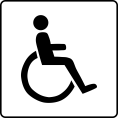 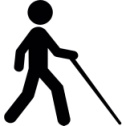 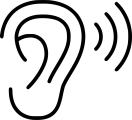 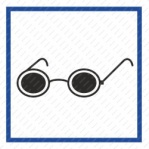 Входная группа и пути движения к зоне оказания услугПарковочное местоТерритория образовательной организацииЗона оказания услугСанитарно-гигиеническое помещениеРазмещение оборудования и носителей информации с учетом потребностей инвалидовДублирование звуковой и зрительной информации, в том числе с использованием шрифта Брайлядоступнодоступно условно (необходима помощь персонала)недоступно